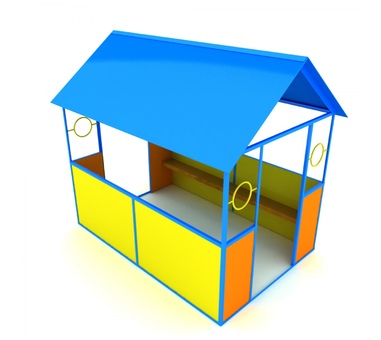 ДС-08.01.02Длина, мм:1700Ширина, мм:1200Высота, мм:1500Зона безопасности, мм:3700х3200ДОМИК "МАЛЫШ"Длина, мм:1700Ширина, мм:1200Высота, мм:1500Зона безопасности, мм:3700х3200Беседка предназначена для активного отдыха детей. Детское игровое оборудование состоит из каркаса с лавочками и крыши.КаркасКаркас выполнен из металлического из профиля 20х20 с толщиной стенки 1,5 мм ГОСТ 8645. Сиденья изготовлены из деревянной доски шириной 140 мм, толщиной 40мм. Материалом  служит прошедшая предварительную обработку сосна, покрытая водоотталкивающим и УФ стойким акриловым пропиточным антисептическим лаком для дерева ТУ 2313-005-32998388-2011. Боковины из шлифованной влагостойкой фанера марки ФСФ сорт 1/1 ГОСТ 3916.1-96 толщиной 15 мм скругленной и отшлифованной по торцевым срезам для обеспечения безопасности и увеличения срока службы.КрышаКрыша выполнена из листового металла ГОСТ 16523-89 толщиной 1,5 мм. Периметр и конёк крыши изготовлен из металлического равнополочного уголка 32х32 ГОСТ 8509-93 толщиной 4 мм.МатериалыМеталлические элементы красится в 2 слоя эмалями АУ-1411 ТУ 2312-003-33447012-2015 и АУ-1518 ТУ 2312-176-00209711-2005 с предварительным грунтованием грунтом АУ-0179 ТУ 2312-179-0209711-2007. И порошковыми красками на специализированной покрасочной линии. Фанерные детали обрабатываются грунтовкой на основе акриловой дисперсии и красятся эмалью акриловой на водной основе ТУ 2313-003-56819806-12 стойкой к истиранию, атмосферным осадкам и УФ излучениям. Покрытие акриловой эмали и грунтовки соответствует требованиям ГОСТ 9.401-91 для защиты деревянных конструкций при эксплуатации в условиях открытой атмосферы умеренного климата (У1 по ГОСТ 9.104). На все болтовые соединения устанавливаются декоративные пластиковые заглушки. Метизы все оцинкованы. Сварные швы гладкие.МонтажДля монтажа изделия используется металлический уголок 40х40х4 ГОСТ 8509-93 длиной 400 мм. в количестве - 4 шт. Монтаж представляет собой анкерование каждой точки опоры металлическим уголком в землю под определенным углом с последующей фиксацией уголка к изделию при помощи сварки на двойной шов.Беседка предназначена для активного отдыха детей. Детское игровое оборудование состоит из каркаса с лавочками и крыши.КаркасКаркас выполнен из металлического из профиля 20х20 с толщиной стенки 1,5 мм ГОСТ 8645. Сиденья изготовлены из деревянной доски шириной 140 мм, толщиной 40мм. Материалом  служит прошедшая предварительную обработку сосна, покрытая водоотталкивающим и УФ стойким акриловым пропиточным антисептическим лаком для дерева ТУ 2313-005-32998388-2011. Боковины из шлифованной влагостойкой фанера марки ФСФ сорт 1/1 ГОСТ 3916.1-96 толщиной 15 мм скругленной и отшлифованной по торцевым срезам для обеспечения безопасности и увеличения срока службы.КрышаКрыша выполнена из листового металла ГОСТ 16523-89 толщиной 1,5 мм. Периметр и конёк крыши изготовлен из металлического равнополочного уголка 32х32 ГОСТ 8509-93 толщиной 4 мм.МатериалыМеталлические элементы красится в 2 слоя эмалями АУ-1411 ТУ 2312-003-33447012-2015 и АУ-1518 ТУ 2312-176-00209711-2005 с предварительным грунтованием грунтом АУ-0179 ТУ 2312-179-0209711-2007. И порошковыми красками на специализированной покрасочной линии. Фанерные детали обрабатываются грунтовкой на основе акриловой дисперсии и красятся эмалью акриловой на водной основе ТУ 2313-003-56819806-12 стойкой к истиранию, атмосферным осадкам и УФ излучениям. Покрытие акриловой эмали и грунтовки соответствует требованиям ГОСТ 9.401-91 для защиты деревянных конструкций при эксплуатации в условиях открытой атмосферы умеренного климата (У1 по ГОСТ 9.104). На все болтовые соединения устанавливаются декоративные пластиковые заглушки. Метизы все оцинкованы. Сварные швы гладкие.МонтажДля монтажа изделия используется металлический уголок 40х40х4 ГОСТ 8509-93 длиной 400 мм. в количестве - 4 шт. Монтаж представляет собой анкерование каждой точки опоры металлическим уголком в землю под определенным углом с последующей фиксацией уголка к изделию при помощи сварки на двойной шов.